  Office of Budget Services 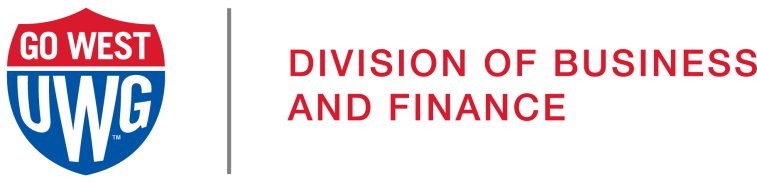 Y:\Budget\Budget Office\Organization Chart\Budget_Services_Organizational_Chart_5.4.22.docx